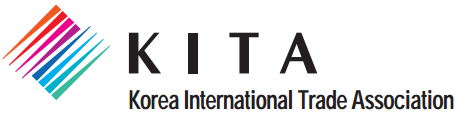 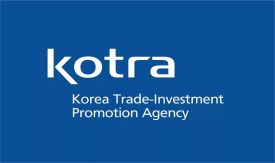 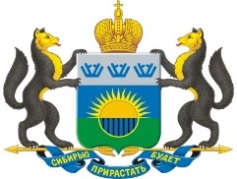 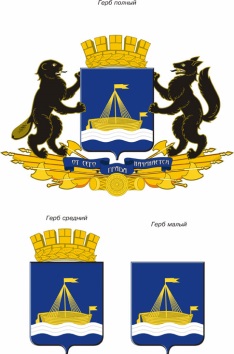 HONORARY CONSULOF REPJUBLIC OF KOREATO TYUMENPROGRAM RUSSIA-KOREA INDUSTRIAL EXPO «Global cooperation – basis for high technologies»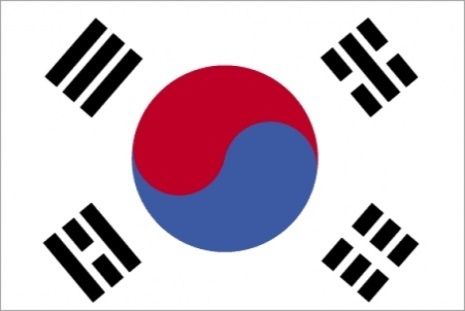 Tyumen – 2020EXPO Goals and Tasks Goals: presentation of industrial potential of Korean and Russian companies, organization of effective networking and business talks between Russian and Korean businesses, and government officials for enhancing productivity of Russia-Korea regional cooperation. Tasks: - outline prospects and potential for cooperation development between Tyumen region and Republic of Korea; - exchange of experience technologies between Russian and Korean companies;- insight into Tyumen region potential   Venue: Tyumen, Sevastopolskaya St., 12Core audience: • top managers, marketing executives from Tyumen region and Republic of Korea;• educational representatives from Tyumen region and Republic of Korea;• high ranking government officials and experts from Tyumen region and Republic of KoreaOrganizational issues:Period: 2-3 days Participation: free, invitation Handout materials: bilingual, free, upon registration Expenses: participants cover travel and accommodation expenses Meals: coffee breaks Pavilions lay out: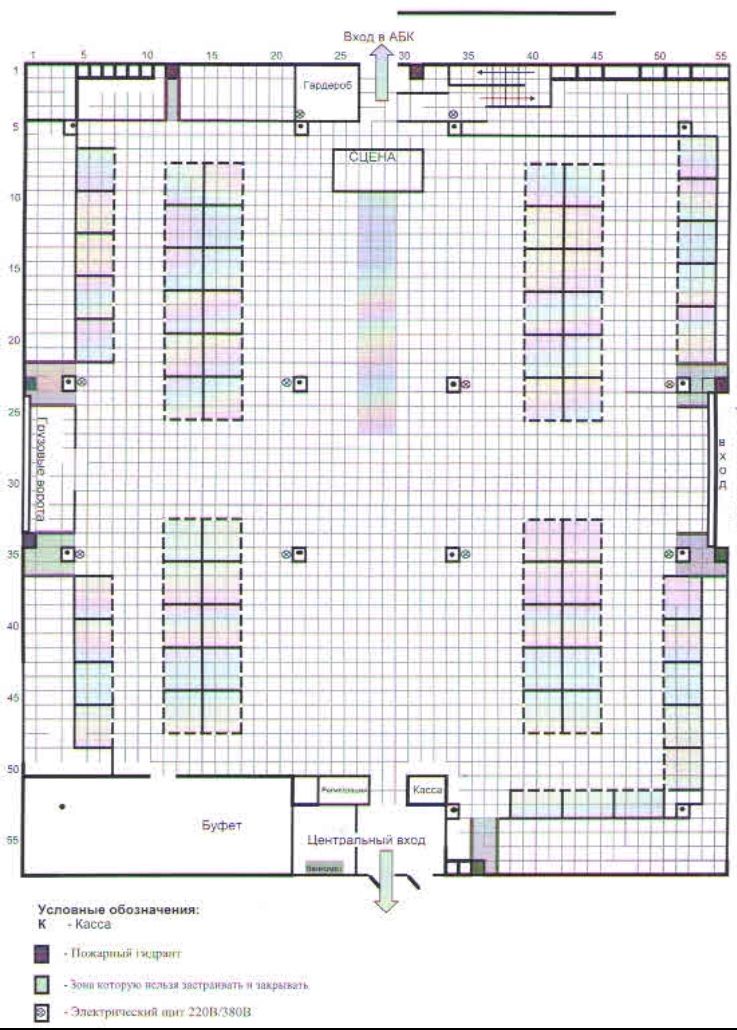 GOVERNMENT OF TYUMEN REGION 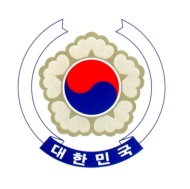 ADMINISTRATION OF TYUMEN CITY TRADE OFFICE  KOREA EMBASSY IN RUSSIA  KOREA INTERNATIONAL TRADE AGENCY 26th May 202026th May 2020Arrival of participants for Russia-Korea Industrial EXPO in Tyumen 27th May 202027th May 202009:30-10:00Registration Venue: Tyumen Fair, Tyumen, Sevastopolskaya St., 1210.00-11.00Opening ceremony - from the Russian side: Tyumen Governor Alexander Moor - from Korean side: Ambassador Extraordinary and Plenipotentiary of the Republic of Korea to the Russian Federation Lee Seokbae 11.00-12.30EXPO tour 13.00-14.00Lunch 14.00-16.00Round table «Bilateral cooperation in machine-building and high technologies»16.00-18.00Tyumen city tour (for Korean representatives) 28th May 202028th May 202009:30-10:00Registration Venue: Tyumen Fair, Tyumen, Sevastopolskaya St., 1210.00-12.00Summit of Russia and Korea universities «International integration in education»13.00-14.00Lunch14.00-16.00Round table «Prospects of Russia-Korea inter-regional agriculture cooperation»16.00-18.00Onsite tour of Tyumen industrial sites (for Korean representatives)29th May 202029th May 202009:30-10:00Registration Venue: Tyumen Fair, Tyumen, Sevastopolskaya St., 1210.00-12.00Seminar on cooperation in healthcare 14.00Closing ceremony 16.00-20.00Concert Venue: «Siberia Golden Gates», Tyumen Gertsena St., 87